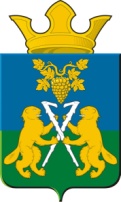 АДМИНИСТРАЦИЯ НИЦИНСКОГО СЕЛЬСКОГО ПОСЕЛЕНИЯСЛОБОДО-ТУРИНСКОГО МУНИЦИПАЛЬНОГО РАЙОНА СВЕРДЛОВСКОЙ ОБЛАСТИП О С Т А Н О В Л Е Н И ЕОт 26  апреля 2023 года                                                                                               с.Ницинское                                               №39 Об утверждении порядка   рассмотрения обращений граждан и организаций, содержащих информацию о фактах коррупции, в администрации Ницинского сельского поселенияВ соответствии с Федеральными законами от 2 мая 2006 года № 59-ФЗ «О порядке рассмотрения обращений граждан» и от 25 декабря 2008 года № 273-ФЗ «О противодействии коррупции», в целях повышения эффективности и результативности работы по рассмотрению обращений граждан и юридических лиц по фактам коррупции в администрации Ницинского сельского поселения,ПОСТАНОВЛЯЕТ:1. Утвердить Порядок рассмотрения обращений граждан и организаций, содержащих информацию о фактах коррупции, в администрации Ницинского сельского поселения  (прилагается).2. Возложить персональную ответственность на Молодых И.А., специалиста 1 категории администрации Ницинского сельского поселения за своевременную регистрацию поступивших обращений, осуществление контроля сроков и подготовки ответов.3.  Настоящее постановление опубликовать в печатном средстве массовой информации Думы и Администрации Ницинского сельского поселения «Информационный вестнике Ницинского сельского поселения», а так же обнародовать путем размещения  на официальном сайте Ницинского сельского поселения.( www.nicinskoe.ru).4. Контроль за исполнением настоящего постановления оставляю за собой.Глава Ницинского сельского поселения	                                            Т.А.КузевановаПРИЛОЖЕНИЕУТВЕРЖДЕНпостановлением администрации Ницинского сельского поселенияот  26.04.2023  № 39  Порядок рассмотрения обращений граждан и организаций, содержащих информацию о фактах коррупции, в администрации Ницинского сельского поселенияРаздел 1. Общие положенияПорядке рассмотрения обращений граждан и организации, содержащих информацию о фактах коррупции, в администрации Ницинского сельского поселения (далее – Порядок) разработан на основе законодательства Российской Федерации о противодействии коррупции и о порядке рассмотрения обращений граждан в целях повышения эффективности и результативности работы по рассмотрению обращений граждан и организаций, содержащих информацию о фактах коррупции.Обеспечение объективного и своевременного рассмотрения обращений граждан и организаций, содержащих информацию о фактах коррупции, позволит оперативно выявлять и пресекать проявления коррупции в администрации Ницинского сельского поселения (далее - администрация), а также принимать меры по устранению последствий таких проявлений.К обращениям, содержащим информацию о фактах коррупции, относятся обращения граждан и организаций, в которых содержится информация о действиях (бездействии) муниципальных служащих и работников администрации, связанных с незаконным использованием должностного положения вопреки законным интересам заявителя в целях получения выгоды в виде денег, имущественных прав для себя или третьих лиц, а также информация о несоблюдении муниципальными служащими администрации обязанностей, ограничений и запретов, связанных с муниципальной службой, требований к служебному поведению муниципального служащего администрации, а также о наличии у них личной заинтересованности, которая приводит или может привести к конфликту интересов, о возникновении конфликта интересов. К обращениям, содержащим информацию о фактах коррупции (далее – Обращения), не относятся обращения, содержащие информацию о фактах нарушения муниципальными служащими администрации служебной дисциплины.Порядок и сроки рассмотрения Обращений регулируются Федеральным законом от 02 мая 2006 года № 59-ФЗ «О порядке рассмотрения обращений граждан Российской Федерации», настоящим Порядком.Раздел 2. Поступление Обращений в АдминистрациюСпособы поступления Обращений в Администрацию:в письменном виде в произвольной форме или по форме, являющейся приложением к настоящему Порядку (заявителем лично, почтовым отправлением, нарочным, посредством факсимильной связи, иными способами доставки);в электронном виде (по электронной почте на адрес:  nizpos@mail.ru, через систему электронных обращений на официальном сайте Администрации  www.nicinskoe.ru (далее – официальный сайт Администрации), посредством заполнения формы в подрубрике «Обратная связь о сообщениях о фактах коррупции» рубрики «Противодействие коррупции» либо в подрубрике «Написать письмо» рубрики «Обращения граждан»);по «телефону доверия» по вопросам противодействия коррупции
+7 (34361) 2-61-69 (далее – телефон доверия);на личном приеме граждан и представителей юридических лиц Главой Ницинского сельского поселения, заместителями Главы Администрации Ницинского сельского поселения и (или) уполномоченными должностными лицами Администрации.В Администрации осуществляется мониторинг публикаций, открытых писем и комментариев граждан и организаций в средствах массовой информации и информационно-телекоммуникационной сети «Интернет» о фактах коррупции, с последующим докладом о результатах мониторинга Главе Ницинского сельского поселения. Раздел 3. Порядок информирования граждан о способахнаправления Обращений в Администрацию и о процедурах их рассмотренияНа постоянной основе на информационном стенде, официальном сайте Администрации в рубрике «Противодействие коррупции» и «Обращения граждан» размещается следующая информация:1) адрес официального сайта Администрации, информация о наличии специального раздела, содержащего электронную форму, адрес электронной почты, с помощью которой можно направить Обращение в Администрацию;2) номер «телефона доверия» по вопросам противодействия коррупции, а также номер факса, по которому возможно отправить Обращение в виде факсимильного сообщения;3) адреса, где проходит личный прием граждан; график приема граждан Главой  Ницинского сельского поселения, заместителями Главы Ницинского сельского поселения;4) почтовый адрес с индексом Администрации.На информационном стенде, официальном сайте Администрации размещается информация о процедурах рассмотрения Обращений:1)извлечения из законодательства Российской Федерации, содержащие нормы, регулирующие деятельность по рассмотрению обращений граждан, и нормы по противодействию коррупции в Российской Федерации;2) положение о «телефоне доверия» по вопросам противодействия коррупции, настоящее Положение.Раздел 4. Порядок рассмотрения Обращений в АдминистрацииПрием и регистрация Обращений осуществляется в приемной Администрации. Особенности и порядок приема и рассмотрения Обращений, поступивших по «телефону доверия», утверждаются нормативным правовым актом Администрации.Организация рассмотрения Обращений и подготовки ответа заявителю:после регистрации Обращения передаются Главе Ницинского сельского поселения или должностному лицу, исполняющему обязанности Главы Ницинского сельского поселения, для рассмотрения и определения исполнителей;при рассмотрении Обращений ответственный исполнитель (исполнители):обеспечивает объективное, всестороннее, своевременное рассмотрение Обращения, в случае необходимости запрашивает у заявителя дополнительные документы и материалы;запрашивает, в том числе в электронной форме, необходимые для рассмотрения Обращения материалы, дополнительную информацию в органах государственной власти, органах местного самоуправления, у иных должностных лиц, за исключением судов, органов дознания, органов предварительного следствия и подразделений, осуществляющих оперативно-розыскную деятельность;в рамках компетенции Администрации принимает меры, направленные на восстановление и защиту нарушенных прав, свобод и законных интересов заявителей;Обращение не направляется в  орган местного самоуправления Ницинского сельского поселения или должностному лицу, решение или действие (бездействие) которого является предметом Обращения.В случае если в Обращении содержатся сведения о несоблюдении муниципальным служащим Администрации обязанностей, ограничений и запретов, связанных с муниципальной службой, требований к служебному поведению, о наличии у муниципального служащего Администрации личной заинтересованности, которая приводит или может привести к конфликту интересов, о возникновении конфликта интересов, о возможном совершении муниципальным служащим Администрации других коррупционных правонарушений, Глава Ницинского сельского поселения принимает решение о целесообразности проведения проверки в отношении фактов, изложенных в Обращении, на основании докладной записки должностного лица   Администрации, ответственного за профилактику коррупционных и иных правонарушений. Данная проверка является проверкой соблюдения требований к служебному поведению (соблюдения муниципальным служащим ограничений и запретов, требований о предотвращении или об урегулировании конфликта интересов, исполнения им обязанностей, установленных  Федеральным законом от 25 декабря 2008 года № 273-ФЗ «О противодействии коррупции» и другими Федеральными законами) и проводится в соответствии с Указом Губернатора Свердловской области от 30.10.2009 № 968-УГ «Об утверждении Положения о проверке достоверности и полноты сведений, представляемых гражданами, претендующими на замещение должностей государственной гражданской службы Свердловской области, и государственными гражданскими служащими Свердловской области, и соблюдения государственными гражданскими служащими Свердловской области требований к служебному поведению» (далее – Указ Губернатора Свердловской области от 30.10.2009 № 968-УГ). В случае если изложенные в Обращении факты нуждаются в проверке посредством проведения оперативно-розыскных мероприятий, то в процессе рассмотрения Обращения направляется запрос в государственные органы, уполномоченные на осуществление оперативно-розыскной деятельности, в порядке, установленном Указом Губернатора Свердловской области от 30.10.2009 № 968-УГ.В случае если при проведении указанной проверки устанавливаются факты, свидетельствующие о несоблюдении муниципальным служащим Администрации требований к служебному поведению и (или) требований об урегулировании конфликта интересов, то по материалам проверки принимается решение о рассмотрении указанного вопроса на заседании комиссии по соблюдению требований к служебному поведению лицами, замещающими должности муниципальной службы в органах местного самоуправления Ницинского сельского поселения  и урегулированию конфликта интересов  (далее – Комиссия). При принятии решения о рассмотрении указанного вопроса на заседании Комиссии назначается дата, время и место заседания, а также организуется работа по подготовке заседания Комиссии в соответствии с нормативными правовыми актами Российской Федерации и Свердловской области.Ответ заявителю по существу вопросов, поставленных в Обращении, должен содержать информацию о результатах проведенных мероприятий и проверок, о решениях Комиссии (при наличии), а также информацию о принятых мерах, в том числе о применении к муниципальному служащему Администрации мер ответственности либо об отсутствии оснований для проведения проверки и о не подтверждении фактов коррупции (с соблюдением законодательства о защите персональных данных).Раздел 7. Контроль за рассмотрением ОбращенийТекущий контроль за ходом рассмотрения Обращений осуществляет заместитель Главы Администрации Ницинского сельского поселения, который курирует вопросы противодействия коррупции, а так же организационный отдел  Администрации.Обращение снимается с контроля после направления заявителю ответа по существу вопросов, поставленных в Обращении. 